Sophi Taylor Building,Park Farm, Villa Road, Impington, Cambridge CB24 9NZThe Summer Members Day is an opportunity to hear at first hand details of the wide range of potato experiments and projects being carried out in Cambridge and elsewhere.  Projects discussed will include storage, blackleg and wireworm. There is also the opportunity for discussions on all aspects of potato production.BASIS points will be available. Members are welcome to bring along a guest who may be interested in joining CUPGRA to the Members Days, but only if they have not been a guest in the past.If you wish to book multiple people, in the online Shopping Basket page, from the link below, please click "Add Attendee".CUPGRA Summer Members Day June 2022 | University of CambridgeThe on-line booking site is the preferred option for booking.  If you wish to pay by cheque, please complete the reply slip below and return it together with your cheque made payable to ‘Cambridge University’ no later than 10th June 2022 to Kate Pottle.Regards KateOn behalf of CUPGRASummer Members Day - Tuesday 14th June 2022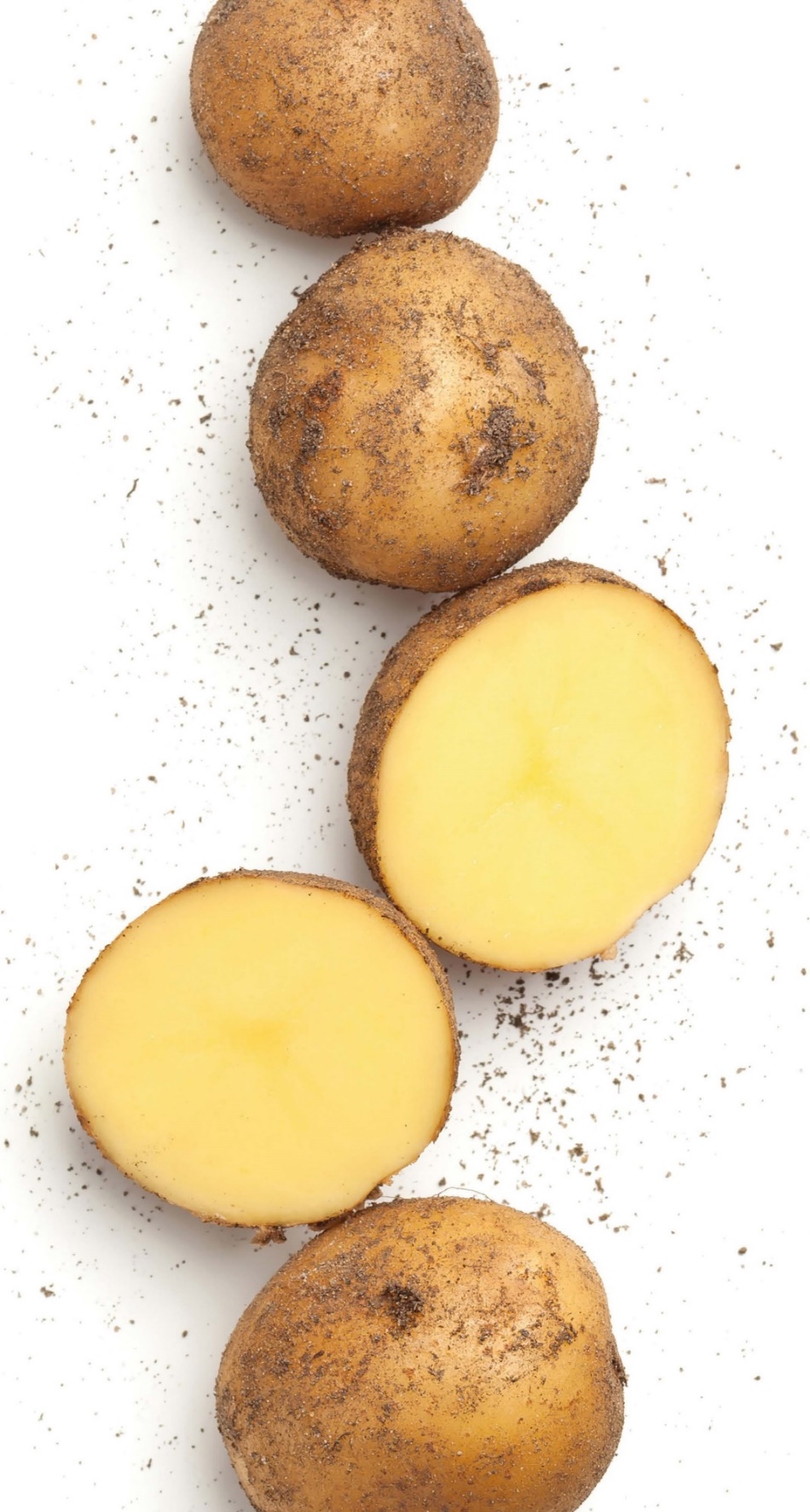 10:30Meet at the Sophi Taylor Building11:00Welcome and Project discussion of experiments12:50Lunch13:45Afternoon tour of experiments15:30Leave from field----------------------------------------------------------------------------------------------------------------------------------------------------------------------------------------------------------------------------------------------------------------------------------------------------------------------------------------------------------------------------------------------------------------------------------------------------------------------------I shall attend the Summer Members Day on Tuesday 14th June 2022 to be held at the Sophi Taylor Building.I shall attend the Summer Members Day on Tuesday 14th June 2022 to be held at the Sophi Taylor Building.I shall attend the Summer Members Day on Tuesday 14th June 2022 to be held at the Sophi Taylor Building.I shall attend the Summer Members Day on Tuesday 14th June 2022 to be held at the Sophi Taylor Building.NameCompany NameEmail addressTelephone NumberI wish to bringas my guest£10 Lunch Yes/NoDietary requirementAccess requirementsA receipt is requiredPlease note: Payment for lunch only, not event.  Lunch must be pre-ordered and pre-paid.Please note: Payment for lunch only, not event.  Lunch must be pre-ordered and pre-paid.Please note: Payment for lunch only, not event.  Lunch must be pre-ordered and pre-paid.Please note: Payment for lunch only, not event.  Lunch must be pre-ordered and pre-paid.